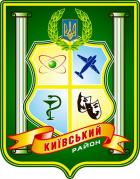 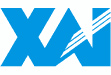 ІНФОРМАЦІЙНЕ ПОВІДОМЛЕННЯПЕРША ТВОРЧА ВІДКРИТА ІНТЕРНЕТ-ОЛІМПІАДА З ІНФОРМАЦІЙНИХ ТЕХНОЛОГІЙдля випускників загальноосвітніх навчальних закладівлютий-березень 2014 рокуОрганізатори: Національний аерокосмічний університет імені М.Є.Жуковського Управління освіти адміністрації Київського району Харківської міської радиМета олімпіади:Виявлення і розвиток творчих здібностей і інтересу до прикладної математики, інформатики та інформаційних технологій, підтримка обдарованих випускників загальноосвітніх навчальних закладів, сприяння їх професійній орієнтації